LESEPLAN FOR HAFRSFJORD SKOLE – TRINN 4:										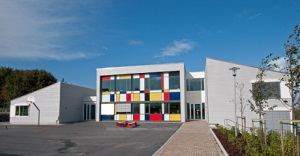 Mål i lesing og skriving:Progresjon/delmål:Arbeidsmåter:Verktøy:Lesing:Kunne benytte ulike lesestrategier hensiktsmessig.4 tekstopplevelser (skjønnlitteratur, sakprosa, dikt, fortelling) med fordypning.Skriving:Kunne benytte ulike sjangerkjennetegn skriftlig.Lesing:Finne hva som er budskapet i en tekst.Stille spørsmål til lest tekst.Utvide ordforrådet.Særlig fagtekster i alle fag.Skriving:Fortelling:Innledning, hoveddel, avslutning.Avsnitt.Eventyr:Typiske trekk.Brev, dikt, bokmelding, tegneserier.Data:          Se IT-planVurdering:  Se RAV-skjema.LOS:Førforståelse:Målretting:Uttrykker formål med lesingen.Velger lesemåte ut fra formålet.Endrer lesemåte ved behov.(Benytte grafer, tabeller, bilde, illustrasjoner, kart osv.)Under lesing:Stoppe opp ved ord de ikke forstår.Lære ulike strategier for å forstå hva ordet betyr.Periodevis bruke ordene i nye sammenhenger.Ulike lesestrategier:Skumlese, letelese, ikke lineær lesing, stillelesing, høytlesing, opplevelseslesing.Skriving:Skrive en tekst:Igangsettere:  Hvordan innleder jeg?Kommentere skriftlig en lest tekst.  Vurdere egne og andres tekster.Grammatikk:Adjektiv:  Kle på setninger/skildringer.  Synonymer.Ortografi:  Ng-/nk-lyd, lang/kort å-lyd, kj-/sj-lyd.Tegnsetting:  Utropstegn, komma foran men, ved oppramsing, anførselstegn.Leseverk:ZeppelinArbeidsbokPC-program:Eks.LokusSpill:Eks.LøkoLetra mixAnnet:Læringsstrategier:Se trinn-plan.Ordbank for trinnet.